Requerimento N° ____/2020Sr Presidente Na forma regimental requeiro que seja retirado de pauta o projeto de lei 154/2020 de minha autoria. .SALA DAS SESSÕES DA ASSEMBLEIA LEGISLATIVA DO ESTADO DO MARANHÃO, 29 de maio de 2020.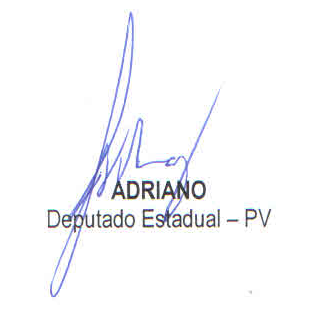 